УТВЕРДЖЕНО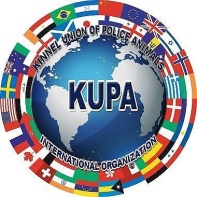 Заседанием Правления МРОО «КСПС «КУПА» Протокол №22 от 23 июня 2020 годаПоложение №6Положение о проведении спортивно-развлекательных соревнований для собак мини пород и метисовРазработано: Председателем Правления СПГ КЦ «Стражи дороги жизни» МРОО КСПС «КУПА» Величко Я. В.I. Правила и требования к участникам соревнованийОбязанности всех участников соревнований начинаются в тот момент, когда они входят на закреплённую территорию для проведения соревнований, а заканчиваются только после церемонии награждения. Участник соревнований должен следовать Правилам соревнований и требованиям организаторов соревнований и судей. Участник соревнований обязан следить за своей собакой и не допускать случаев травмирования чужой и своей собаки, а также зрителей, членов судейской комиссии и других участников. Запрещается оставление собак без присмотра.Организатор соревнований имеет право снять спортсмена и его собаку с соревнований, в случае нарушения следующих правил:- за использование на территории проведения соревнований ЭШО;- за использование для собак участников соревнований стимуляторов;- в случае жестокого обращения со своей или чужой собакой;- при неуважительном отношении к судейской бригаде; - в случае грубого нарушения правил или неспортивного поведения по отношению к другим участникам;- в случае нарушения санитарных норм на территории проведения соревнований или порчи имущества.II. Условия допуска участниковУчаствовать в соревнованиях может любой предварительно зарегистрированный дрессировщик с собакой. Участник соревнований должен иметь «бейдж» с номером. Форма одежды любая.Допускается участие одного человека с несколькими собаками (не единовременно!).С одной и той же собакой может выступать только один участник.III. Условия допуска собакОбязательно наличие клейма или микрочипа у собаки. Судья имеет право снять с соревнований собаку, если её физическое состояние будет, по его мнению, неудовлетворительным. Собаки, участвующие в соревнованиях должны быть привиты от заболеваний, передающихся контактным путём.К соревнованиям допускаются собаки не моложе 8 месячного возраста, любого размера и породы, а также беспородные.К соревнованиям не допускаются пустующие, беременные суки, больные и травмированные собаки.В целях обеспечения безопасности участников и зрителей, все собаки, находящиеся вне ринга, должны быть на поводках и, при необходимости, в намордниках.Соревнования возглавляет судья соревнований. Рядом с судьёй находится помощник, который фиксирует баллы за прохождение снарядов и выполняет другие указания судьи. IV. Порядок проведения соревнований4.1. Соревнования проходят по четырём категориям.Категории:-Мини-Миди(средние)-Макси-Новички (для собак от 8 до 20 месяцев). 4.2. Результаты соревнований между разными категориями засчитываются отдельно. В каждой категории свой победитель. По решению оргкомитета количество категорий может быть увеличено или уменьшено.4.3. Перед началом соревнований будет проводиться брифинг, на котором будет разъясняться принцип прохождения трассы. А также каждый участник сможет пройти (посмотреть) трассу без собаки. До начала соревнований, собака на трассу не допускается.4.4. Соревнования проходят на огороженной площадке. Дистанцию участник с собакой преодолевают на скорость. Победителем становится собака, набравшая наибольшее количество баллов и показавшая лучшее время в своей категории.4.5. Трассу собака, проходит, по усмотрению спортсмена, на поводке или без поводка. При прохождении трассы, спортсмену разрешается пользоваться любыми способами, которые привлекают внимание собаки (игрушка, лакомство, жесты, кличка собаки, голосовые команды и т.д.), кроме механического воздействия (ЭШО, парфорс, удавка).4.6. На трассе запрещается: нецензурная брань (выражения) в сторону собаки или других участников, разбрасывание лакомства и посторонних предметов. 4.7. Во время прохождения трассы, учитывается «чистота» (точность)прохождения препятствий и время.4.8. За каждый пройдённый снаряд начисляются баллы.Баллы начисляются следующим образом:- 10 баллов - начисляются за каждое задание, которое собака прошласамостоятельно без помощи спортсмена;- 5 баллов - начисляются за каждое задание, которое собака прошла спомощью спортсмена (например, на руках у спортсмена или спортсмен перекинул собаку через препятствие); - 2 балла - за каждую ошибку - выход за пределы трассы, обход препятствия;- 0 баллов - препятствие не пройдено ни собакой, ни спортсменом.4.9. После прохождения дистанции участниками категории, согласно таблице с результатами, определяются победители. Чем больше баллов и меньше время, тем выше место. После определения победителей происходит их награждение.Для участников соревнований подготовлены 6 специальных конкурсов, в которых человек и собака должны действовать заодно, единой командой. Наши конкурсы предоставят Вам отличную возможность проверить навыки своей собаки, такие как ловкость, послушание и внимание, а также улучшить взаимопонимание с питомцем. Интересные призы и заряд позитива гарантированы!Примечание: В положении по Вейтпуллингу оргкомитет имеет право внесения поправок в нормативы согласно установленным правилам!!!4.10. Все претензии и жалобы принимаются лично главным судьёй в любое время в течение проведения всего соревнования. В случае необходимости жалобу можно подать для рассмотрения в письменном виде. Протесты по результатам соревнований допускаются в «час итогов». Все объявленные результаты после 18.00 являются окончательными и опротестованию не подлежат.